FECHATema 1: Representación de fraccionesLas fracciones pueden representarse gráficamente de distintas maneras.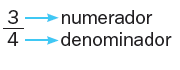 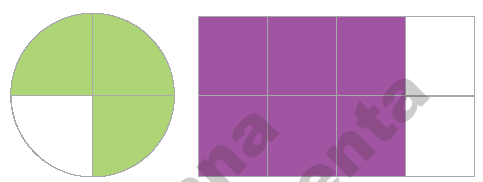 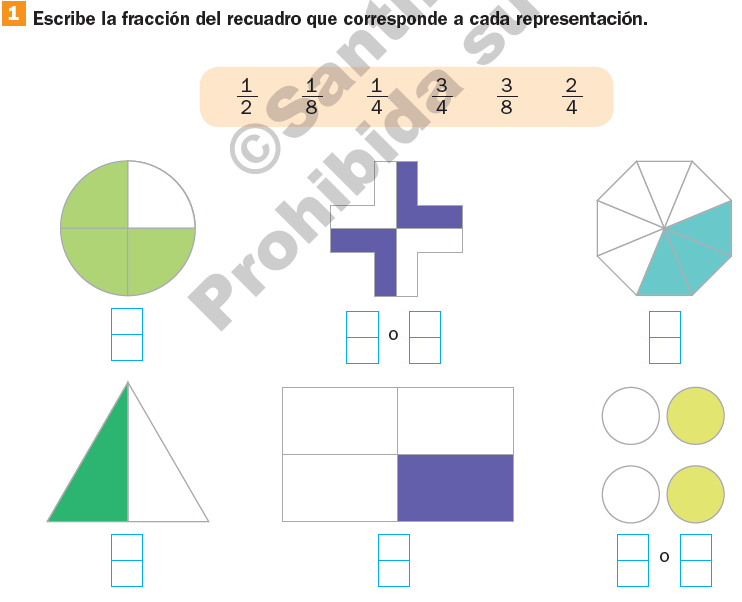 TEMA 2: Fracciones según la unidad de referenciaUna fracción puede representar la relación entre una o varias partes y el total (la unidad o el todo).El denominador muestra cuál es la unidad de referencia de la fracción, ya que representa las partes en las que esta se divide; en tanto que el numerador muestra las partes que se consideran de la unidad de referencia. Por ejemplo: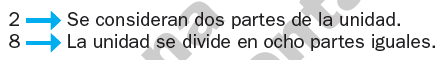 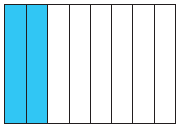 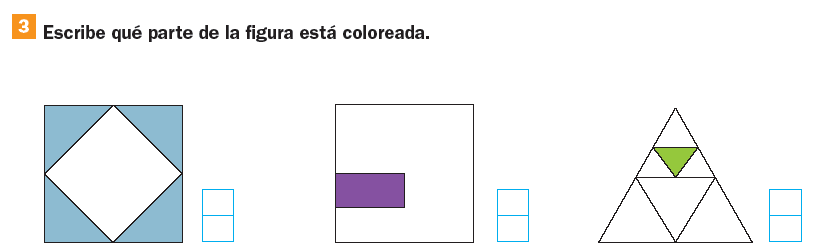 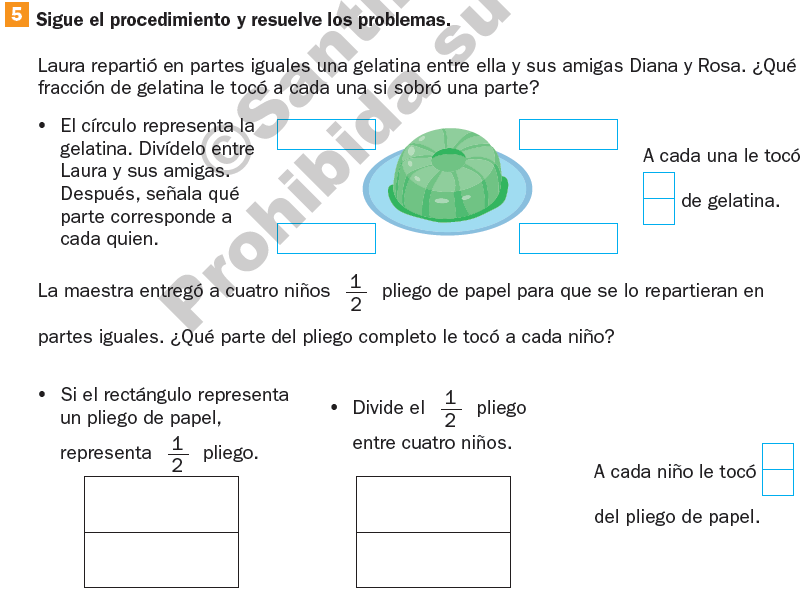 Tema 3: Problemas de suma de fraccionesPara sumar dos o más fracciones es necesario que tengan el mismo denominador. De esta manera, se suman los numeradores de cada fracción y el denominador queda sin cambios.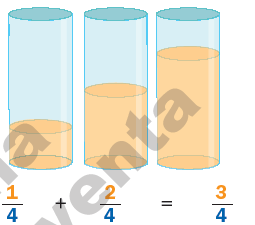 Por ejemplo: En una jarra hay14 de litro de jugo de naranja y en otra jarra hay24 de litro de jugo de zanahoria.Al juntarlos se obtiene  3  de litro de jugo. 			     4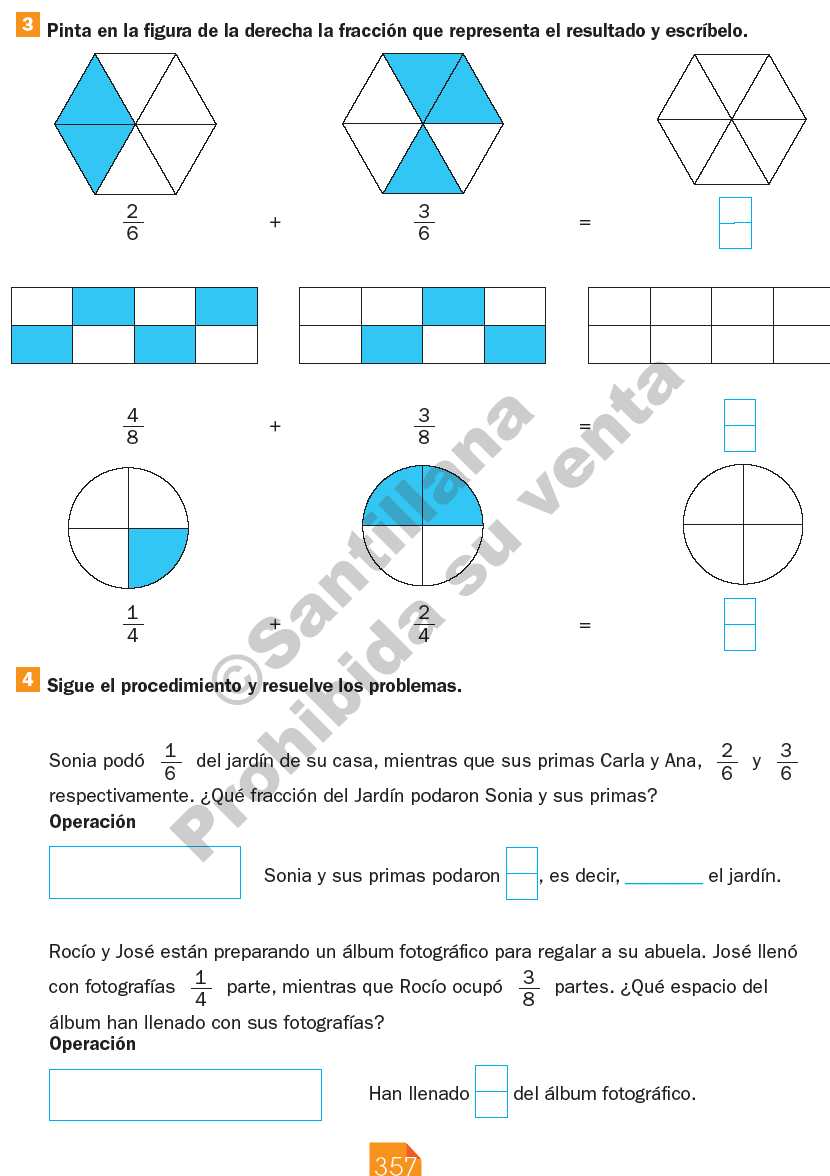 Tema 4: Problemas de resta de fraccionesPara restar fracciones es necesario que tengan el mismo denominador. Así, únicamente se restan los numeradores y el denominador queda sin cambios.Por ejemplo: Si Juan tenía  3 de un queso y le dio 1 a Eva, ¿qué fracción de queso le quedó?                  4                                  4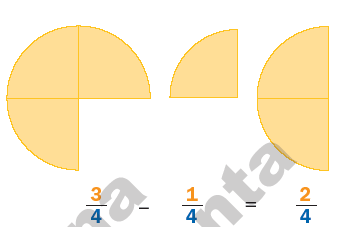 Le quedó 2 de queso.                4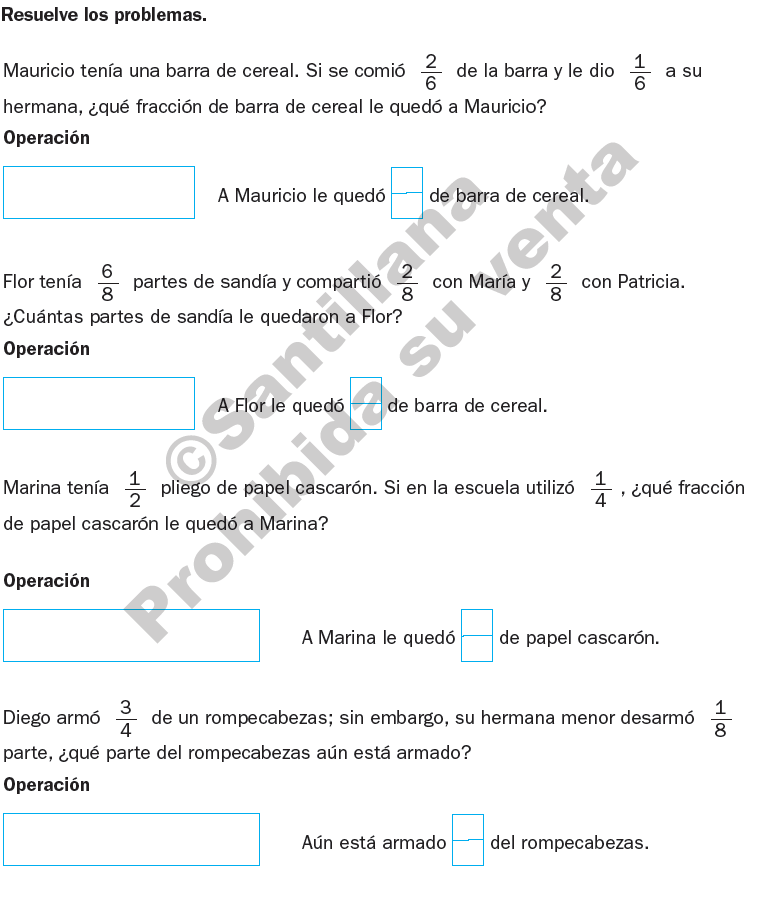 Tema 5: Repertorio multiplicativo para resolver divisionesPara dividir un número entre otro, se puede utilizar la multiplicación. Al dividir, por ejemplo, 24 ÷ 6 se puede buscar el número que multiplicado por 6, dé 24: 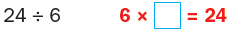 En este caso se tiene que 6 × 4 = 24 . Por tanto, 24 ÷ 6 = 4 y sobra 0.Si se divide 29 ÷ 7, se puede buscar el número que multiplicado por 7, dé 29: 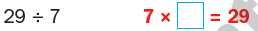 En este caso, no hay un número que multiplicado por 7 dé exactamente 29, por lo que se busca el número más cercano a 29 (pero menor).Entonces, se tiene que 7 × 4 = 28, y se identifica que falta 1 para llegar a 29; esto quiere decir que 29 ÷ 7 = 4 y sobra 1.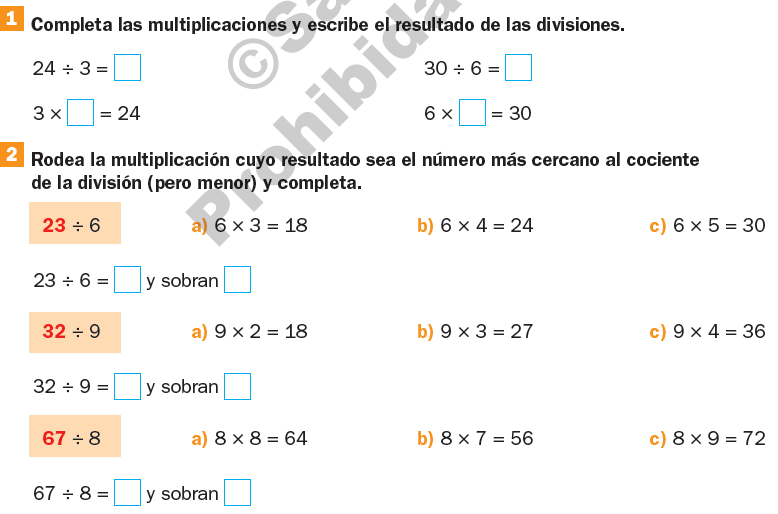 Tema 6: División entre un dígitoLa división es la operación que permite saber cuántas veces una cantidad (llamada dividendo), contiene a otra (llamada divisor).Por ejemplo, para saber cuántas paletas de $3 puede comprar Sofía con $27 que le dieron de domingo, se tiene que: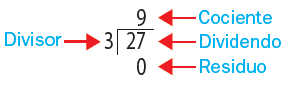 El cociente es el número de veces que el dividendo (27) contiene al divisor (3).Entonces Sofía puede comprar nueve paletas con su domingo.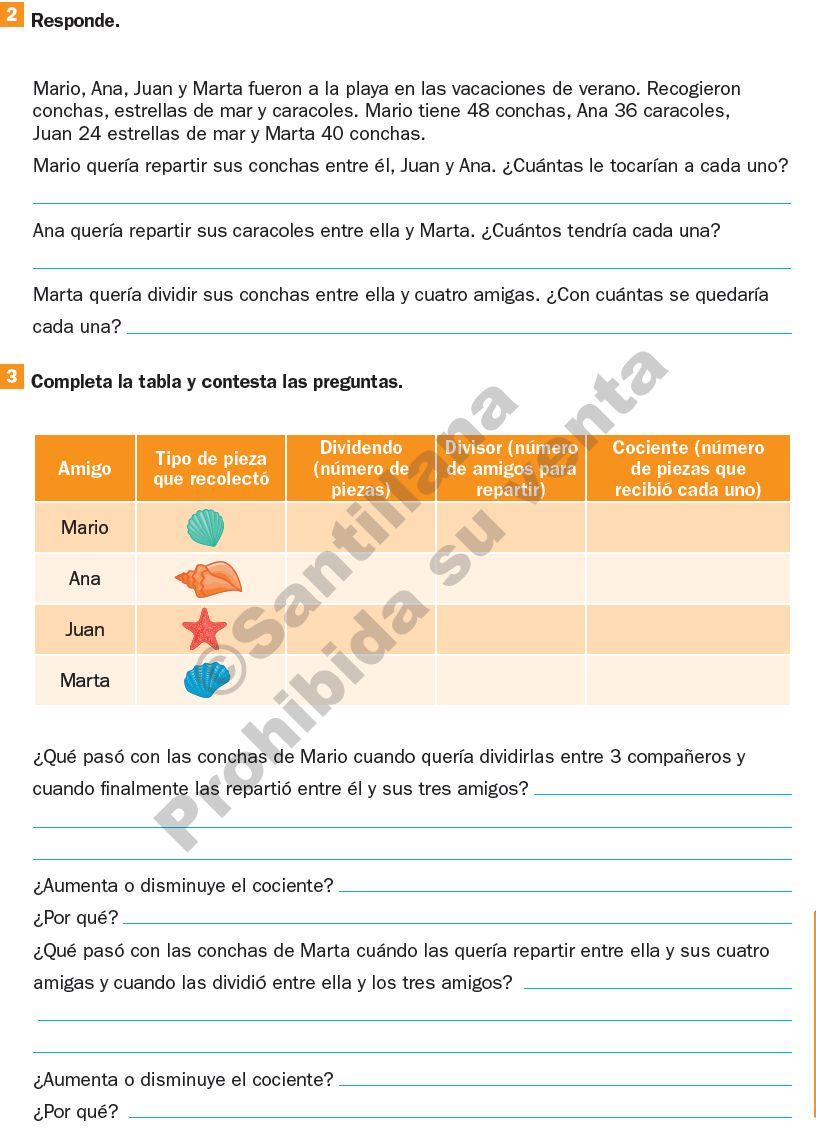 TEMA 7: La balanza de platillosLa balanza sirve para comparar el peso de los objetos. El platillo que está másabajo tiene más peso.Los platillos están equilibrados cuando ambos se ven a la misma altura, es decir los objetos pesan lo mismo.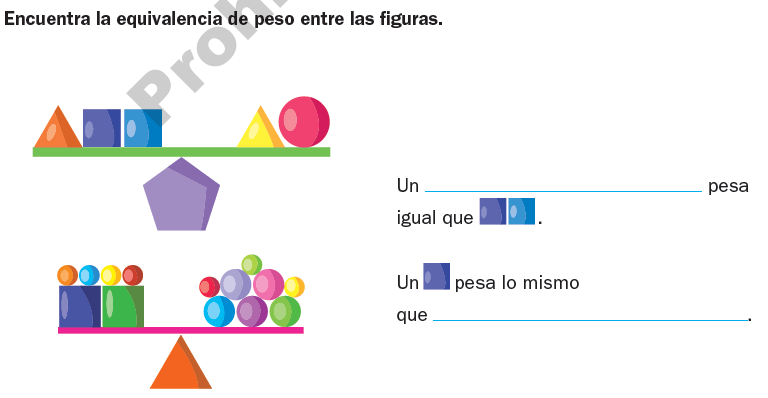 Tema 8: Trazo de segmentosEs posible dibujar un segmento de recta del mismo tamaño que otro mediante diversos procedimientos.Se puede copiar utilizando un compás: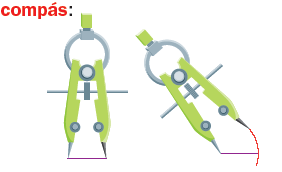 También es posible usar un listón, un cordón o una regla para medir y copiar el segmento: 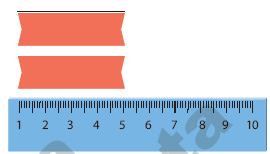 